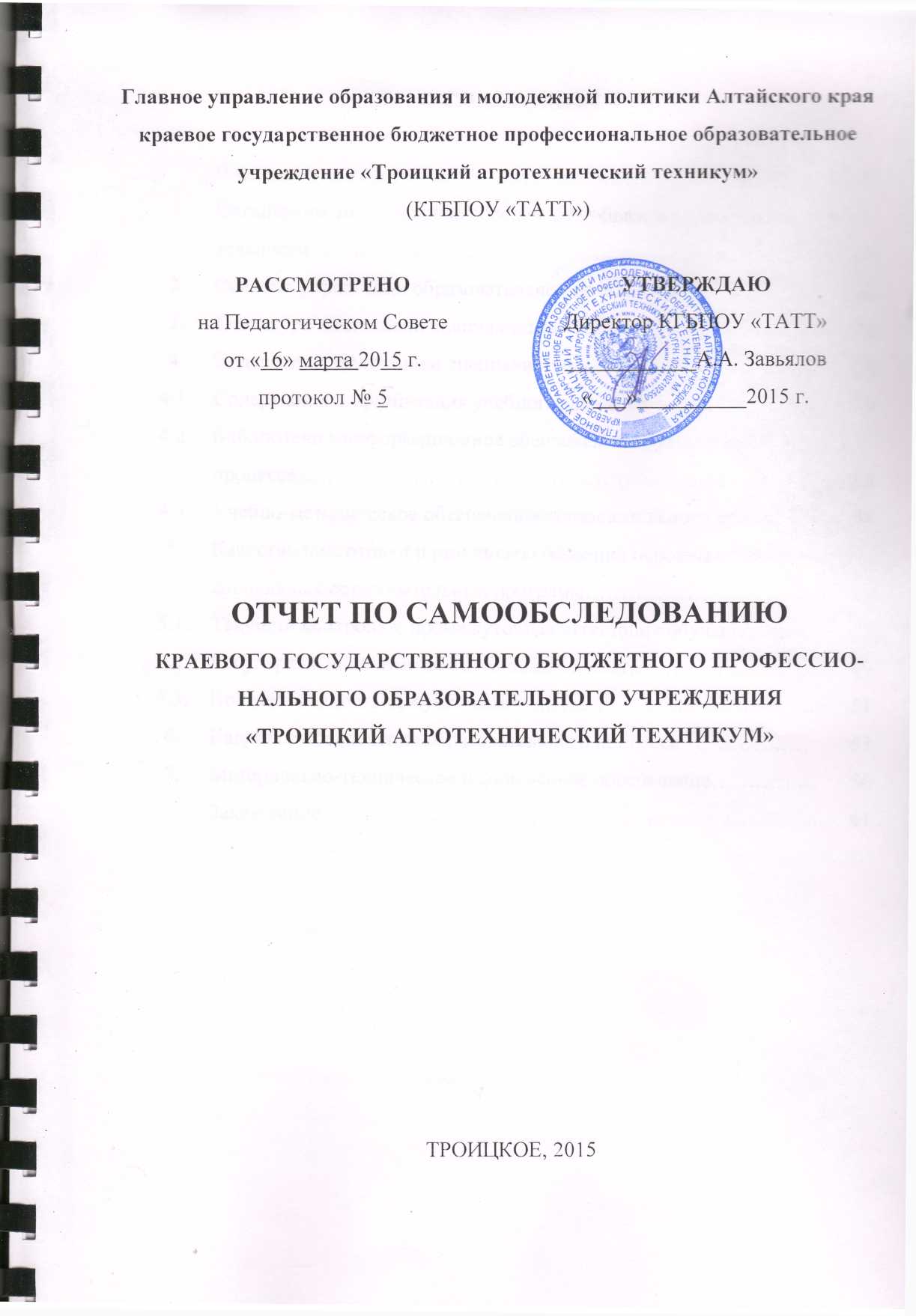 СОДЕРЖАНИЕВВЕДЕНИЕСамообследование краевого государственного бюджетного профессионального образовательного учреждения «Троицкий агротехнический техникум» (далее - образовательной организации) проводилось с целью получения объективной информации о состоянии образовательного процесса; установление степени соответствия фактического содержания, уровня и качества подготовки квалифицированных рабочих и служащих, специалистов среднего звена требованиям федеральных государственных образовательных стандартов по профессиям и специальностям среднего профессионального образования, выявление положительных результатов и недостатков в деятельности структурных подразделений образовательной организации. Самообследование проводилось в соответствии со следующими нормативными документами:- Приказ Минобрнауки России от 14.06.2013 г. №462 «Об утверждении Порядка проведения самообследования образовательной организацией»;- Приказ Минобрнауки России от 10.12.2013 г. №1324 «Об утверждении показателей деятельности образовательной организации, подлежащей самообследованию».В процессе самообследования были проанализированы:- Организационно-правовое обеспечение образовательной деятельности;- Система управления образовательной организацией;- Структура подготовки специалистов;- Содержание подготовки специалистов;- Качество подготовки и результаты освоения основных профессиональных образовательных программ;- Кадровое обеспечение образовательного процесса;- Материально-техническое и финансовое обеспечение.Результаты проведенного самообследования отражены в данном сводном отчете, включающем в себя помимо основного текста типовые табличные формы отчетности, таблицы, схемы.1. ОРГАНИЗАЦИОННО-ПРАВОВОЕ ОБЕСПЕЧЕНИЕ ОБРАЗОВАТЕЛЬНОЙ ДЕЯТЕЛЬНОСТИКраевое государственное бюджетное профессиональное образовательное учреждение «Троицкий агротехнический техникум» является некоммерческой профессиональной образовательной организацией.Краевое государственное бюджетное профессиональное образовательное учреждение «Троицкий агротехнический техникум» правопреемник КГБОУ СПО «Алтайский государственный профессионально-педагогический колледж» и КГБОУ НПО «Профессиональное училище № 58» имущественные комплексы, которых были отнесены к собственности Алтайского края в соответствии с распоряжением Правительства Российской Федерации от 29.12.2011 № 2413-р и распоряжением Правительства Российской Федерации от 05.12.2004 № 1565-р. Краевое государственное бюджетное образовательное учреждение среднего профессионального образования «Алтайский государственный профессионально-педагогический колледж» реорганизовано путем присоединения к нему краевого государственного бюджетного образовательного учреждения начального профессионального образования «Профессиональное училище № 58» и переименовано в краевое государственное бюджетное профессиональное образовательное учреждение «Троицкий агротехнический техникум», на основании постановления Администрации Алтайского края от 14.05.2014 №234 «О реорганизации краевого государственного бюджетного образовательного учреждения среднего профессионального образования «Алтайский государственный профессионально-педагогический колледж».Полное наименование Учреждения: краевое государственное бюджетное профессиональное образовательное учреждение «Троицкий агротехнический техникум», сокращенное – КГБПОУ «Троицкий агротехнический техникум», аббревиатура – КГБПОУ «ТАТТ».Тип Учреждения – профессиональная образовательная организация.Юридический адрес Учреждения: 659840, Алтайский край, Троицкий район, село Троицкое, улица Рабочая, 16.Образовательный процесс осуществляется по следующим фактическим адресам: 659840, Алтайский край, Троицкий район, село Троицкое, улица Рабочая, 16;659405, Алтайский край, Зональный район, село Буланиха, улица Елютина, 12.Учредителем Учреждения и собственником его имущества является Алтайский край. Осуществление функций и полномочий Учредителя Учреждения возложено в соответствии с указом Губернатора Алтайского края от 15.01.2014 №1 «Об утверждении Положения о Главном управлении образования и молодежной политики Алтайского края» на Главное управление образования и молодежной политики Алтайского края (далее – «Учредитель»), которое координирует и регулирует деятельность Учреждения и является Главным распорядителем бюджетных средств в отношении подведомственного Учреждения, в том числе по вопросам сохранности, содержания и использования по назначению государственного имущества.Юридический (фактический) адрес Учредителя: 656035, Алтайский край, г. Барнаул, ул. Ползунова, д. 36.Учреждение является юридическим лицом, имеет самостоятельный баланс и лицевые счета, открытые в органах казначейства РФ по Алтайскому краю в порядке, установленном законодательством Российской Федерации, печать, а также штампы, бланки.Основной целью деятельности Учреждения является образовательная деятельность по образовательным программам среднего профессионального образования, (программам подготовки квалифицированных рабочих, служащих, программам подготовки специалистов среднего звена). Учреждение решает задачи интеллектуального, культурного и профессионального развития человека и имеет целью подготовку квалифицированных рабочих, служащих и специалистов среднего звена по всем основным направлениям общественно полезной деятельности в соответствии с потребностями общества и государства, а также удовлетворение потребностей личности в углублении и расширении образования.Деятельность техникума осуществляется в соответствии с законодательством Российской Федерации в области образования, Уставом образовательного учреждения, зарегистрированным Межрайонной инспекцией Федеральной налоговой службы по Алтайскому краю №4, за государственным регистрационным номером 1022202192559, основной государственный регистрационный номер 2142208017367 (свидетельство о внесении записи в Единый государственный реестр юридических лиц, серия 22 № 003789551).Право осуществления образовательной деятельности по образовательным программам среднего и дополнительного профессионального образования, программам профессиональной подготовки и переподготовки с соответствующими сроками освоения и исходными уровнями образования, предоставлено Лицензией серия 22Л01 № 0001373, выдана 20.10.2014 г. Главным управлением образования и молодежной политики Алтайского края рег. № 3952. СИСТЕМА УПРАВЛЕНИЯ ОБРАЗОВАТЕЛЬНОЙ ОРГАНИЗАЦИИУправление КГБПОУ «Троицкий агротехнический техникум» осуществляется в соответствии с законодательством Российской Федерации, с учётом требований, установленных Федеральным законом «Об образовании в Российской Федерации» от 29.12.2012 № 273-ФЗ, Уставом техникума и на основе сочетания принципов единоначалия, коллегиальности, в режиме функционирования и режиме развития. Техникум самостоятелен в осуществлении образовательного процесса, подборе и расстановке кадров, научной, финансовой, хозяйственной и иной деятельности в пределах, определенных законодательством Российской Федерации и Уставом техникума. Непосредственное управление деятельностью техникума осуществляет директор, назначаемый Главным управлением образования и молодёжной политики Алтайского края на контрактной основе и прошедший соответствующую аттестацию. Директор техникума в соответствии с действующим законодательством назначает и освобождает от должности своих заместителей, главного бухгалтера, руководителей структурных подразделений техникума и других работников. Управление техникумом осуществляется на основе сочетания централизованного руководства и соуправления. Соуправление реализуется путем принятия коллективных решений по основным вопросам деятельности и контроля за их исполнением.Коллегиальным органом управления в техникуме является общее собрание работников профессиональной образовательной организации, а также Совет техникума, в состав которого входят представители всех категорий работников. Положение о Совете техникума принимается на общем собрании коллектива.Совет техникума рассматривает вопросы экономического и социального развития учебного заведения, рассматривает жалобы и обращения сотрудников техникума, заслушивает отчеты руководителей подразделений, обсуждает внутренние локальные акты. Кардинальные решения, связанные с перспективой развития учебного заведения, использованием объектов собственности и имущества, распоряжением доходами от хозяйственной и предпринимательской деятельности, директор согласовывает с Советом техникума.Для обеспечения коллегиальности в решении вопросов учебно-методической, воспитательной работы, физического воспитания обучающихся, в техникуме создан педагогический совет, объединяющий педагогических и других работников, непосредственно участвующих в обучении и воспитании студентов. На его заседаниях рассматриваются итоги учебно-воспитательной работы, работа по реализации государственных образовательных стандартов, результаты практического обучения, качество подготовки специалистов по различным специальностям, заслушиваются отчеты о работе структурных подразделений и творческие отчеты преподавателей. Состав и деятельность педагогического совета определяется Положением о педагогическом совете и утверждается приказом директора техникума. В целях повышения педагогического мастерства преподавателей, совершенствования методической работы и воспитания студентов в техникуме создан методический совет. Методический совет рассматривает и утверждает планы работы методического совета и цикловых методических комиссий, обсуждает вопросы, связанные с компьютеризацией учебного процесса, активизацией самостоятельной работы студентов, анализирует методическое обеспечение теоретической подготовки и практического обучения студентов, рассматривают итоги проведения студенческих научно-практических конференций и т.д. Методический совет координирует и направляет работу цикловых методических комиссий. В техникуме создано 4 цикловые методические комиссии: Общеобразовательных дисциплин (Филиал КГБПОУ «ТАТТ»);Специальных дисциплин (Филиал КГБПОУ «ТАТТ»);3. Общеобразовательных и социально-гуманитарных дисциплин; 4. Общетехнических и специальных дисциплин.Основными направлениями работы цикловых комиссий являются: работа по совершенствованию педагогического мастерства преподавателей, качества и эффективности уроков, учебно-методическое обеспечение профессиональной подготовки специалистов, внедрение компьютерных технологий в обучение, внедрение инноваций в процесс обучения. В целях учёта мнения обучающихся, родителей (законных представителей) и педагогических работников по вопросам управления учреждением созданы и успешно функционируют: студенческий совет, первичная профсоюзная организация работников КГБПОУ «Троицкий агротехнический техникум» Профсоюза работников народного образования науки и Российской Федерации, совет классных руководителей. Структура, порядок формирования, срок полномочий и компетенция коллегиальных и совещательных органов техникума, порядок принятия ими решений, устанавливаются нормативными локальными актами, Уставом КГБПОУ «Троицкий агротехнический техникум» в соответствии с законодательством Российской Федерации.При построении эффективно действующей системы управления в техникуме реализуются горизонтальные и вертикальные подходы в управлении профессиональной образовательной организацией. Сформированы структурные подразделения, обеспечивающие осуществление образовательной деятельности с учётом уровня, вида и направленности реализуемых основных профессиональных образовательных программ, формы обучения обучающихся:-отделения (дневное, заочное, отделение  подготовки и переподготовки, филиал КГБПОУ «Троицкий агротехнический техникум» с. Буланиха);-служба содействия трудоустройства выпускников; -служба социально-психологического сопровождения;-предметно-цикловые комиссии;-библиотека;-музей;-общежитие;-столовая и др. Ответственность учреждений, установленная Федеральным  Законом   от 29 декабря . № 273-ФЗ «Об образовании в Российской Федерации» определяет необходимость осуществления внутреннего контроля за деятельностью образовательного учреждения со стороны руководителя. Непосредственный контроль осуществляет директор и его заместители: по учебной, воспитательной, административно-хозяйственной деятельности.Цель, метод, вид и форма контроля определены «Положением о внутриучрежденческом контроле», рассмотренном и одобренным Советом техникума, утвержденным директором. Направление деятельности, функциональные обязанности, права, ответственность и взаимодействие по должности  отражены в должностных инструкциях, утвержденных директором. Результаты контроля рассматриваются на Совете техникума, административных совещаниях, педагогических Советах, методических  Советах, Совете классных руководителей, совещаниях при заместителях директора. Реализация замечаний и предложений, отмеченных в справках по результатам контроля, отслеживается  и протоколируется.СХЕМА УПРАВЛЕНИЯНаряду с Уставом образовательной организации в управлении используется локальные нормативные акты, регламентирующие деятельность образовательной организации.Локальными нормативными актами, регламентирующими деятельность образовательной организации являются приказы, распоряжения, положения, правила и инструкции, утверждаемые в установленном порядке.Обязательными локальными нормативными актами в образовательной организации являются:Коллективный договор;Положение об общем собрании (конференции) работников и обучающихся;Положение о Попечительском совете;Положение о Совете образовательной организации;Положение о Педагогическом совете;Положение о Методическом совете;Правила внутреннего трудового распорядка;Правила внутреннего распорядка обучающихся;Положение о цикловой методической комиссии;Положение об аттестации педагогических работников;Положение о нормах профессиональной этики педагогических работников образовательной организации;Положение о порядке приема обучающихся на обучение по образовательным программам среднего профессионального обучения;Правила приема на обучение по образовательным программам среднего профессионального образования;Положение о приемной и апелляционной комиссии;Положение о разработке программ учебных дисциплин и профессиональных модулей;Положение о текущем контроле успеваемости и промежуточной аттестации обучающихся;Положение об организации обучения на заочном отделении по образовательным программам среднего профессионального образования;Положение об организации и осуществлении образовательной деятельности по образовательным программам среднего профессионального образования; Положение о библиотеке;Положение о выпускной квалификационной работе;Положение о Государственной итоговой аттестации по образовательным программам среднего профессионального образования;Положение о перспективно-тематическом планировании;Положение о порядке отчисления, перевода, предоставления академических отпусков и восстановления обучающихся;Положение о Совете профилактики; Положение о стипендиальном обеспечении и другим формам материальной поддержки обучающихся;Положение об официальном сайте образовательной организации www.troatt.ru; Положение об учебном кабинете, лаборатории, учебной мастерской;Положение о комплексном учебно-методическом обеспечении;Положение о производственной практике;Положение о зачетной книжке и студенческом билете;Положение о зачете учебных дисциплин, профессиональных модулей;Положение о классном руководителе;Положение о дежурной учебной группе;Положение о службе содействия трудоустройству и адаптации выпускников на рынке труда;Положение об организации профориентационной работы;Положение о требованиях к одежде и внешнему виду обучающихся;Положение о студенческих общежитиях;Положение о порядке и размере оплаты проживания в студенческих общежитиях;Положение о порядке распределения мест в общежитиях и порядке вселения;Положение о Совете общежитий;Положение о порядке действия воспитателя при установлении факта самовольного ухода несовершеннолетнего и организация его розыска;Положение о смотре-конкурсе на лучшую комнату общежитияПоложение о комиссии по урегулированию споров между участниками образовательных отношений; Положение о собрании группы. 3.  СТРУКТУРА ПОДГОТОВКИ СПЕЦИАЛИСТОВВиды деятельности техникумаКГБПОУ «Троицкий агротехнический техникум» осуществляет следующие основные виды деятельности:- реализация образовательных программ среднего общего образования, образовательных программ среднего профессионального образования – программы подготовки квалифицированных рабочих, служащих на базе основного общего, среднего общего образования в соответствии с федеральными государственными образовательными стандартами; - реализация образовательных программ среднего профессионального образования - программы подготовки специалистов среднего звена на базе основного общего, среднего общего образования, среднего профессионального образования в соответствии с федеральными государственными образовательными стандартами;- реализация основных программ профессионального обучения- программы профессиональной подготовки по профессиям рабочих, должностям служащих, программы переподготовки рабочих, служащих, программы повышения квалификации, рабочих, служащих;- реализация дополнительных общеобразовательных программ – дополнительные общеразвивающие программы и (или) дополнительные предпрофессиональные программы;- реализация дополнительных профессиональных программ – программы повышения квалификации, программы профессиональной переподготовки.Образовательные программы, реализуемые в техникумеВ техникуме осуществляется подготовка специалистов на базе основного общего образования (9 классов), среднего (полного) общего образования (11 классов) по следующим специальностям и профессиям:*углубленная подготовка  ** с полным возмещением затрат на обучениеДополнительное образованиеПриём граждан в краевое государственное бюджетное профессиональное образовательное учреждение «Троицкий агротехнический техникум» на 2014-2015 учебный год разработаны в соответствии с:- Законом РФ «Об образовании в Российской Федерации» от 29.12.2012 г. № 273-ФЗ;- Типовым положением об образовательном учреждении среднего профессионального образования (среднем специальном учебном заведении), утвержденным постановлением Правительства Российской Федерации от 18.07.2008г. № 543;- Порядком приёма на обучение по образовательным программам среднего профессионального образования, утвержденным приказом Минобрнауки РФ от 23.01.2014 г. №36;- Уставом КГБПОУ «Троицкий агротехнический техникум».Прием на обучение по образовательным программам среднего профессионального образования  за счет бюджетных ассигнований бюджета Алтайского края является общедоступным (без вступительных испытаний), если иное не предусмотрено Федеральным законом «Об образовании в Российской Федерации».Объем и структура приема лиц в техникум для обучения за счет бюджетных ассигнований бюджета Алтайского края определяются в соответствии с контрольными цифрами приема и утверждаются Администрацией Алтайского края.4. СОДЕРЖАНИЕ ПОДГОТОВКИ ВЫПУСКНИКОВ4.1. Содержание и организация учебного процессаДля подготовки специалистов по основным профессиональным образовательным программам разработаны пакеты учебно-программных документов и учебно-методических материалов, которые содержат:Федеральный государственный образовательный стандарт среднего профессионального образования по профессии/специальности;основную профессиональную образовательную программу по профессии/специальности;учебный план по профессии/специальности;календарный график образовательного процесса по профессиям/специальностям;программы учебных дисциплин, профессиональных модулей по профессиям/специальностям;программы практики (учебной, производственной, преддипломной);программные материалы государственной итоговой аттестации выпускников;контрольно-оценочные средства по учебным дисциплинам, профессиональным модулям;учебно-методические материалы, обеспечивающие обучение обучающихся.Учебные планы, календарные графики образовательного процесса по профессиям и специальностям ежегодно утверждаются директором образовательной организации.По основным параметрам рабочие учебные планы по профессиям и специальностям СПО соответствуют требованиям федеральных государственных образовательных стандартов по профессиям и специальностям.	В рабочих учебных планах даются пояснения по реализации Государственных требований по профессиям, специальностям в данной образовательной организации, распределению вариативной части, проведению промежуточной аттестации, всех этапов практики, военных сборов, государственной итоговой аттестации.В рабочих учебных планах по всем профессиям, специальностям количество обязательной аудиторной нагрузки обучающихся в неделю составляет 36 часов, максимальная - не превышает 54 часов. Консультации в учебном плане спланированы из расчета 100 часов в год на каждую группу.Предусмотрены все виды промежуточной аттестации обучающихся: экзамены, зачеты, дифференцированные зачеты, курсовые работы (проекты), экзамены квалификационные по профессиональным модулям.Проведение государственной итоговой аттестации осуществляется в форме выпускной квалификационной работы.Государственная итоговая аттестация по профессиям включает:выполнение выпускной практической квалификационной работы,защиту письменной экзаменационной работы.Обязательное требование - соответствие тематики выпускной квалификационной работы содержанию одного или нескольких профессиональных модулей выполняется. Выпускная практическая квалификационная работа предусматривает сложность работы не ниже разряда по профессии рабочего, предусмотренного ФГОС СПО по соответствующей профессии.Государственная итоговая аттестация по специальностям включает подготовку и защиту выпускной квалификационной работы (дипломная работа, дипломный проект). Обязательное требование - соответствие тематики выпускной квалификационной работы содержанию одного или нескольких профессиональных модулей выполняется.Перечень кабинетов, лабораторий, учебных мастерских, указанных в рабочих учебных планах соответствует требованиям ФГОС СПО по профессиям и специальностям.Кабинеты, лаборатории имеют оборудование и инструментарий, необходимые для осуществления образовательного процесса.Изучение учебного материала дисциплин проводится на основе рабочих учебных программ, разработанных преподавателями, мастерами производственного обучения техникума. Для организации учебного процесса в техникуме используются следующие виды учебных занятий: урок, лекции, комбинированные занятия, творческие занятия, семинары, лабораторные и практические занятия, различные виды практики, самостоятельные занятия обучающихся, факультативные занятия, консультации. В соответствии с программами учебных дисциплин, профессиональных модулей преподавателями, мастерами производственного обучения разработаны перспективно-тематические планы. Порядок разработки и требования к содержанию перспективно-тематических планом определяются внутренним локальным актом - Положением о перспективно-тематическом планировании. Учебная и производственная практикаПрактика имеет целью комплексное освоение обучающимися всех видов профессиональной деятельности по специальности (профессии) среднего профессионального образования, формирование общих и профессиональных компетенций, а так же приобретение необходимых умений и опыта практической работы по специальности (профессии) Организация практики в техникуме проводится в соответствии с приказом Минобрнауки России от 18.04.2013 N 291 "Об утверждении Положения о практике обучающихся, осваивающих основные профессиональные образовательные программы среднего профессионального образования" (Зарегистрированного в Минюсте России 14.06.2013 N 28785), Положением о практике обучающихся, осваивающих основные профессиональные образовательные программы среднего профессионального образования Сроки и этапы проведения учебной и производственной практики устанавливаются согласно утвержденному директором графику учебного процесса, графику прохождения производственной практики в соответствии с учебными планами по специальностям (профессиям).Все профессии и специальности реализуемые в техникуме, обеспечены учебно-производственными мастерскими и лабораториями. Обучение в мастерских проводится для обучающихся 1-3 курсов с целью закрепления знаний и умений, полученных на теоретическом обучении, формирования первичных навыков выполнения основных видов работ по профессии. Учебная практика по всем профессиям осуществляется в группах по 12-15 человек. В зависимости от специфики профессии используется индивидуальный график обучения (1 учащийся, пара, звено). Количество учебных мест - достаточно для проведения учебной практики. Занятия проводятся в различных формах (урок производственного обучения, лабораторно - практические работы, комплексные практические работы и др.).В мастерских и лабораториях имеются паспорта учебного помещения, где отражается комплексно-методическое оснащение. На выполняемые работы, в соответствии с учебной программой, разрабатывается инструкционно-технологическая документация. Разрабатываются технологические карты, контрольно-измерительные материалы, лабораторные работы, корректируются рабочие программы. К программам учебной практики приложен перечень учебно-производственных работ и упражнений, который разрабатывается на учебный год по каждой профессии, а перед началом учебного года корректируется. Практика студентов является важнейшим этапом в подготовке квалифицированных специалистов.Практика организуется и проводится с целью углубления и закрепления полученных знаний и умений, приобретения практических навыков; выполнения должностных обязанностей в соответствии с профилем будущей специальности.Производственная практика имеет целью закрепление и углубление знаний, полученных студентами в процессе теоретического обучения, приобретение необходимых умений, навыков и опыта практической работы по изучаемой специальности.Производственная практика студентов включает в себя следующие этапы:практика по профилю специальности;практика преддипломная.Содержание всех этапов производственной практики определяется рабочей программой производственной практики.В техникуме сформирован банк данных о местах практики и трудоустройства. В настоящее время 16 предприятий и организаций заключили с техникумом договоры о сотрудничестве.Техникум тесно сотрудничает с предприятиями-работодателями, которые по профилю своей деятельности близки к профессиональной ориентации техникума.В 2014 г. социальными партнерами техникума являются:- ООО «Авангард»- ИП «Автом-Плюс» -  ИП Кузнецов А.В.- ООО Фирма «Магдесси – Строй»- ОАО «АТП Троицкое»- ООО «Большереченская агроремтехника»- ИП Сорокин В.П.- ИП Гуссер Л.И.- ИП Макхамов Н.М. Гостиница «Березка»- Гостиница «Русь» г. Барнаул- СПК «Колос»- КФХ Галахов Е.Г.- КХ «Зодиак»- КХ Доманов А.П.- ГУП «Троицкое ДРСУ»- ООО «Октябрьское»Деятельность педагогического коллектива в рамках социального партнёрства заключается в мониторинге требований работодателей к степени сформированности профессиональных и общепрофессиональных компетенций, модернизации на этой основе содержания профессионального и общего образования, в том числе путём внедрения современных технологий обучения (информационных, проектных, исследовательских). Предприятия создают условия для прохождения производственной практики, проводят переподготовку (стажировку) педагогических работников, занятых в профессиональном образовании, трудоустраивают выпускников.Контроль за ходом производственной практики осуществляет заведующий производственной практикой, мастера производственного обучения, руководители производственной практики.Результаты учебных и производственных практик4.2. Библиотечно-информационное обеспечение  основных профессиональных образовательных программРеализация основных профессиональных образовательных программ подготовки рабочих кадров, специалистов среднего звена подкреплена необходимым учебно-методическим и информационным обеспечением, соответствует требованиям ФГОС СПО, целям и задачам профессиональной образовательной подготовки.В соответствии с Положением о библиотеке КГБПОУ «ТАТТ» - библиотека является одним из ведущих подразделений образовательного учреждения, обеспечивающим литературой и информацией учебно-воспитательный процесс, а также центром распространения знаний, духовного и интеллектуального общения, культуры. Администрация техникума финансирует деятельность и осуществляет контроль работы библиотеки, в соответствии с действующим законодательством. Библиотека в своей деятельности руководствуется действующим законодательством, постановлениями, приказами и иными нормативно-правовыми актами органов управления техникума и Положением о библиотеке КГБПОУ «ТАТТ».Работа библиотеки техникума организуется в соответствии с планом, разработанным и утвержденным на каждый учебный год. План работы библиотеки является составной частью единого плана учебно-воспитательной работы  техникума и включает следующие задачи:Осуществление помощи педагогическому коллективу в подготовке высококвалифицированных специалистов, способных применять полученные знания на практике, умеющих найти нужную информацию, уметь ее анализировать;Организация и ведение СБА в автоматизированном и традиционном режимах;Участие в воспитательной и гуманитарно-просветительной деятельности, формирование у обучающихся социально необходимых знаний и навыков, гражданской позиции, профессиональных интересов, пропаганда культурного наследия.Совершенствование работы библиотеки на основе внедрения современных технологий и компьютеризации библиотечно-информационных процессов.Библиотечное обслуживание ведется на абонементе и в читальном зале. Количество посадочных мест в библиотеке - 44. Общий фонд библиотеки составляет 48177 единиц хранения. Общее количество экземпляров учебной и учебно-методической литературы в библиотеке составляет – 32937, в том числе количество обязательной учебной учебно-методической литературы – 12426.Библиотечный фондКнижный фонд размещен на абонементе, в читальном зале и в книгохранилище. Книжный фонд наглядно оформлен полочными разделителями и надписями. На абоненте обеспечен открытый доступ к фонду художественной литературы. Фонд основной учебной литературы по материалу носителя состоит из учебников и учебных пособий:в традиционном (бумажном) виде;в традиционном и частично электронном виде;в электронном виде (мультимедийные издания).Фонд периодических изданий включает отраслевые издания по направлениям подготовки, массовые, центральные и местные общественно - политические издания. Фонд библиотеки отражен в систематическом, алфавитном каталогах и картотеках. Система картотек представлена такими, как: «Картотека газетно-журнальных статей»; «Персоналии»; «Алтайский край»; «Знаменательные даты».Среди справочных изданий к услугам читателей представлены следующие энциклопедии: БСЭ, серия исторических энциклопедий «Аванта +», «Большая мультимедийная энциклопедия Кирилла и Мифодия», а также тематические энциклопедии: физическая, географическая, педагогическая, экономическая и др. Читальный зал имеет ряд словарей и справочников по разным отраслям знаний. Справочно-библиографическая работа с читателями ведется в режиме «запрос-ответ», используются при этом традиционные формы: каталоги, картотеки.Информационное обслуживание и другие характеристики библиотекиВ работе библиотеки широко используются «Дни информации», выставки-просмотры, ведется индивидуальное информирование преподавателей и мастеров производственного обучения о новинках литературы и периодических изданий по дисциплинам. В библиотеке регулярно ведется подписка на научно-методические и научно-популярные журналы «Специалист», «СПО», «Педагогика», «Школа и производство», «Информатика в образовании», «Воспитательная работа в школе», «Школьные технологии», «Домашний компьютер». Для организации воспитательной работы в группах выписываются журналы «Классный руководитель», «Воспитательные технологии». Библиотека обслуживает 402 читателя. Читателями библиотеки являются: студенты, преподаватели, мастера профессионального обучения,  обслуживающий персонал техникума. Обслуживание читателей и книговыдача фиксируется в читательских формулярах и дневнике библиотеки. Традиционными и основными формами массовой работы является книжные выставки, беседы, классные часы, литературно-музыкальные композиции.Книжные выставки имеют различное целевое назначение: информирование о новых поступлениях, рекомендация литературы и периодики по отраслевому и проблемно-методическому принципу. В читальном зале в помощь классным руководителям  оформлены и пополняются тематические досье: «Вечерние беседы», «Музеи мира», «Что такое хороший вкус», «Домашний калейдоскоп», «Земля и люди».Библиотечные беседы и обзоры, как правило, проводятся со студентами первых курсов, при выборе тем учитываются особенности  возраста, интересы обучающихся: «Обзор молодежных журналов», «Твоя малая Родина», «О культуре поведения», «Твой музыкальный кумир», «Наркотики – добровольный ад».В штате библиотеки 1 квалифицированный сотрудник, который имеет высшее профессиональное образование по специальности «Референт-аналитик информационных ресурсов» (специализация: библиотечное дело). Кроме этого периодически принимает участие в работе семинаров проходящих в Алтайской государственной академии культуры и искусств (факультет информационных ресурсов и дизайна), прошла стажировку в ведущих библиотеках региона, таких как Алтайская краевая библиотека им. Шишкова и др. Неотъемлемой частью совершенствования образовательного процесса является информатизация учебного процесса. Применение современного лицензионного программного обеспечения и разработка собственных электронных средств обучения и источников учебной информации позволяет применять современные компьютерные обучающие технологии при изучении всех циклов дисциплин учебных планов. Использование ИКТ является приоритетным направлением работы педагогического коллектива техникума. В образовательном процессе успешно используются следующие технологии: Интернет-технологии, технология электронной почты, компьютерные обучающие программы, Web-технологии, электронное тестирование, электронные учебники, мультимедийные презентации, электронные автомобильные тренажеры и др. Разрабатываются программные комплексы сетевого обучения. Изучаются интегральные среды разработки и использования сетевых курсов. Педагогами  и студентами применяются различные прикладные программы и электронные средства обучения как источники информации и средства моделирования профессиональной деятельности:система программ «1С:Предприятие 8»;система программ для тестирования психофизических возможностей человека;САПР «Компас»;Корс-Отель;система программ «Corel Draw”;ABBYY ”FineReader”;Pascal;Delphi;Visual Basic;  и многие другие. Целью этой работы является создание условий для перехода к новому уровню образования на основе информационных технологий, развитие и эффективное использование педагогического потенциала техникума.В последние годы идет целенаправленная работа по оснащению техникума аппаратно-техническими средствами. И в настоящее время эта работа продолжается.В библиотеке техникума имеется достаточное количество литературы по информационным технологиям.Преподаватели постоянно работают над повышением своего профессионального мастерства, ведут большую работу по созданию учебно-методических комплексов по преподаваемым дисциплинам и профессиональным модулям и оборудованию закрепленных кабинетов.Из числа преподавателей-предметников в разной степени владеют компьютером 19 человек. Они используют компьютеры и другие аппаратно-программные средства для изготовления дидактических материалов к урокам, внеклассным мероприятиям, используя программные продукты Microsoft: Office XP, Pablisher и др. многие могут пользоваться информацией в сети Internet. Использование информационно-коммуникационных технологий и формирование информационно-образовательной среды техникума является актуальным и перспективным направлением развития учебного заведения. В соответствии с программой развития техникума и планом компьютеризации и информатизации оборудовано 2 компьютерных класса. 5 кабинетов укомплектованы аппаратным оборудованием последних модификаций.В  техникуме создан Центр информационного обеспечения, который оснащен комплектом спутникового Интернета. Центр информационного обеспечения располагает современной мультимедийной проекционной техникой, а также цифровым фото и видео оборудованием. Здесь функционируют отделы копирования и полноцветной цифровой печати.Информатизация образовательного процессаПрограммное обеспечение:- операционные системы - Windows ХР/7/8/Vista/server 2012;- интегрированные офисные пакеты - Microsoft Office 2007/2010/2013;- офисный пакет Ореn Office;- справочно-правовая система Консультант Плюс (региональная версия);- информационная система 1С: Предприятие 8,3 (комплексная учебная версия);- информационная система 1С: Колледж;- система Дело-WЕВ (административная);- графический редактор Gimp- технический процессор AutoCAD...- антивирус Касперского- Abbyy fineReader 11 Corporate Edition- Диплом – стандарт 2010- Экспресс – расписание- Учебный учет- WinRar-  Traffic InspectorВсе программные системы лицензионные, либо СРП (бесплатные, свободно распространяемые).Состояние библиотечно-информационного обеспечения основных профессиональных образовательных программ является достаточным для подготовки по профессиям и специальностям с учетом требований федеральных государственных образовательных стандартов.4.3. Учебно-методическое обеспечениеОдной из основных целей системы образования является повышение качества образовательного процесса посредством развития научной деятельности и использование ее результатов для подготовки высококвалифицированных специалистов на основе новейших достижений науки, техники, общественно-социальной мысли и культуры.Целью методической деятельности техникума является подготовка высококвалифицированных специалистов современного уровня, учебно-методическое обеспечение образовательного процесса с учетом проводимых, планируемых и предполагаемых изменений в системе образования.Основными задачами методической работы на 2014-2015 учебный год являются:Подготовка к аккредитации ОПОП по профессиям и специальностям: 35.01.13 Тракторист-машинист с/х производства, 38.01.02 Продавец, контролер-кассир,  38.01.02 Экономика и бухгалтерский учет (по отраслям), 43.02.11 Гостиничный сервис, 23.02.03 Техническое обслуживание и ремонт автомобильного транспорта, 08.02.01 Строительство и эксплуатация зданий и сооружений, 44.02.06 Профессиональное обучение (по отраслям).Организация деятельности по комплексно-методическому  обеспечению образовательного процесса по реализуемым специальностям в условиях реализации ФГОС нового поколения.Разработка и внедрение в образовательный процесс пособий и других учебно-методических материалов, отвечающих содержанию основных образовательных профессиональных программ по реализуемым специальностям,  современному состоянию науки, требованиям педагогики и психологии: разработка и внедрение   УМО ОПОП, КОС, ПС, УМК для студентов, в соответствии с требованиями ФГОС.Совершенствование используемых, изучение и внедрение новых форм, методов и средств обучения и воспитания в образовательный процесс, а также передового опыта, информационных технологий, направленных на развитие общих и профессиональных компетенций студентов.Организация деятельности по повышению квалификации педагогических работников.Определение учебно-методических проблем дальнейшего перспективного развития техникума.Приоритетные направления деятельности методической службы техникума:информирование педагогических работников о достижениях педагогической науки и практики;оказание методической помощи в разработке и корректировке учебно-методического обеспечения рабочих программ в соответствии ФГОС нового поколения; подготовке докладов и  выступлений на конференциях, совещаниях, семинарах;повышение профессиональной квалификации и методического мастерства преподавателей;изучение, описание и внедрение передового опыта учебно-методической работы, инновационной деятельности преподавателей через участие в научно-методических семинарах, презентации своих достижений;накопление и систематизация нормативной, учебно-программной и методической документации, научно-методической литературы, лучших методических разработок, рекомендованных к распространению, формирование информационного банка;продолжение работы по организации мониторинга качества образования, проведение самообследования;организация конкурсов УМК и методических разработок.Формы организации методической работы:научно-практические конференциисмотры-конкурсы УМК и методических разработок;обзоры научной, педагогической и другой литературы;научно-методические семинары;открытые уроки;творческие отчеты преподавателей;повышение квалификации преподавателей.Научно-методическая работа КГБПОУ «Троицкий агротехнический техникум» осуществляется на основе единой системы планирования работы всех структурных подразделений и направлена на создание качественного учебно-методического обеспечения образовательного процесса. Координацию всей учебно-научно-методической работы осуществляет Методический Совет техникума.Методический Совет ориентирован на решение следующих задач:определение перспективных направлений развития техникума в области научно–методической деятельности;разработка модели организации образовательного процесса в соответствии с требованиями ФГОС;экспериментальная и проектная деятельность;методическое обеспечение образовательного процесса;внедрение инновационных и информационных технологий;организация повышения квалификации и аттестации педагогических работников;совершенствование процессов курсового и дипломного проектирования.Методический совет техникума является постоянно действующим коллегиальным органом, объединяющим педагогических работников с целью координации деятельности цикловых методических комиссий, организации и развития методической, научно – исследовательской, опытно – экспериментальной деятельности педагогов, управления инновационными процессами, повышения качества подготовки специалистов. Деятельностью Совета руководит методист. Методический Совет определяет стратегические направления деятельности, которые закладываются в основу всей методической работы цикловых методических комиссий, преподавателей на учебный год. В 2014-15 учебном году педагогический коллектив работает над единой научно-методической темой «Повышение качества подготовки конкурентоспособных специалистов агротехнического техникума в условиях реализации Федеральных Государственных образовательных стандартов»Методист техникума осуществляет работу по созданию каталога методических разработок преподавателей, оказывает помощь педагогическим работникам в определении содержания, форм и средств обучения. На заседаниях цикловых методических комиссий рассматриваются разработанные преподавателями методические, дидактические и информационные материалы, лучшие из которых в результате конкурсной оценки, передаются в методический кабинет. Методист, совместно с учебной частью, организуют диагностику и планирование подготовки, переподготовки и повышения квалификации руководителей и преподавателей техникума, их аттестацию. Совместно с библиотекой техникума, методист информируют преподавателей об издающихся учебниках, учебных пособиях, видеоматериалах, аудиовизуальных и других средствах обучения. В техникуме уделяется большое внимание разработке учебно-программной документации. Разработано 25 учебно-методических комплексов, (в соответствии с Положениям об УМК).Образовательные технологии, применяемые в техникуме, являются конкретным примером инновационной педагогической практики. В образовательном процессе применяются: проектные технологии, кейс – технологии, модульно – компетентностные технологии, мультимедиа - технологии, имитационные технологии, технологии развития критического мышления, личностно ориентированные технологии и  другие. Большой популярностью среди преподавателей  техникума пользуются занятия с применением интерактивной доски и мультимедиа-проекторов. В связи с внедрением в образовательный процесс инновационной профессионально – образовательной системы модульно – компетентностное обучение становится базовой инновацией. Компетентностный подход в техникуме понимается как постепенный переход от трансляции знаний и формирования навыков к созданию условий для овладения общими и профессиональными компетенциями. Преподавателями была проведена большая работа по разработке профессиональных модулей. Осуществляется достаточно сложная работа по корректировке рабочих программ и перспективно-тематических учебных планов на основе концепции образовательных стандартов III поколения.Преподаватели техникума регулярно представляют свои научно-методические разработки на различных методических семинарах и научных конференциях.В 2014-2015 учебном  году педагогические работники и студенты техникума принимали участие в работе следующих научно-методических мероприятиях.Информация о результатах участия в мероприятиях в 2014-2015 годуВ  техникуме 2 человека являются аспирантами и соискателями ученой степени. А.Н. Калашников – аспирант Института технических агро-инженерных исследований Алтайского государственного агарного университета. Он занимается инженерно-конструкторской разработкой масло – экстракционной машины. Имеет несколько государственных патентов на конструкторские изобретения.А.А. Завьялов – аспирант кафедры Отечественной истории Бийской государственной педагогической академии. Он работает над кандидатской диссертацией по теме: «Транспортное развитие Алтая во второй половине XIX – начале XX вв.: государственная политика и частная инициатива». Сведения по учебно-методической работе,выполненной преподавательским составом техникума, за 2014-2015 учебный годПреподавателями техникума в 2014-2015 учебном году разработаны контрольно-оценочные средства по дисциплинам и профессиональным модулям.5. КАЧЕСТВО ПОДГОТОВКИ И РЕЗУЛЬТАТЫ ОСВОЕНИЯ ОСНОВНЫХ ПРОФЕССИОНАЛЬНЫХ ОБРАЗОВАТЕЛЬНЫХ ПРОГРАММ5.1. Текущий контроль и промежуточная аттестация обучающихсяВ техникуме предусмотрены следующие формы контроля знаний: контрольные, лабораторно-практические работы, зачеты, промежуточная аттестация, итоговая аттестация, защита выпускных квалификационных работ, дипломных работ, письменных квалификационных работ. Порядок и периодичность промежуточной и итоговой аттестации студентов регламентированы рабочими учебными планами по профессиям, специальностям и календарным графиком образовательного процесса.В соответствии с единым планом внутриучрежденческого контроля на 2014-2015 учебный год администрацией техникума ведется постоянная работа с педагогическим коллективом по выполнению решений педагогического совета, повышению качества обучения и воспитания обучающихся; ведения учебно-планирующей документации, выполнению педагогической нагрузки, перспективно-тематического планирования.В техникуме приняты традиционные для профессиональных образовательных организаций среднего профессионального образования формы контроля качества обучения: текущий, промежуточный и итоговый.Текущий контроль по дисциплинам, модулям проводится в соответствии с учебным планом, на основе которого определено и разработано требуемое количество обязательных контрольных работ по дисциплинам, модулям. Текущий контроль проводится в форме письменных работ, устного опроса, защиты рефератов и тестирования, в том числе компьютерного.Промежуточный контроль осуществляется преимущественно в традиционной форме (экзамены, зачеты, дифференциальные зачеты, защита курсовых проектов), проводятся экзамены, выполняются курсовые работы (проекты). По дисциплинам, выносимым на экзаменационную сессию, оформлены экзаменационные билеты, которые рассматриваются на заседаниях цикловых-методических комиссий, утверждаются заместителем директора по учебной работе.Результаты промежуточной аттестации (2 полугодие 2013-2014 учебный год)Результаты промежуточной аттестации (1 полугодие 2014-2015 учебный год)По профессиональным модулям проводятся экзамены квалификационные с целью контроля сформированности профессиональных компетенций и видов профессиональной деятельности. Для проведения экзаменов квалификационных создаются комиссии, состав которых утверждает директор техникума.Результаты экзаменов (квалификационных)5.2. Государственная итоговая аттестацияГосударственная итоговая аттестация студентов техникума по всем специальностям и профессиям осуществляется в соответствии с Порядком о государственной итоговой аттестации по образовательным программам среднего профессионального образования (утв. приказом Министерства образования и науки Российской Федерации от 16.08.2013 г. № 968, требованиями федеральных государственных образовательных стандартов, разработанным на основе вышеперечисленного «Положением о государственной итоговой аттестации выпускников КГБПОУ «Троицкий агротехнический техникум».По аккредитованным специальностям и профессиям государственная итоговая аттестация осуществляется государственными экзаменационными комиссиями (ГЭК). Состав председателей ГЭК обсуждается на педагогическом совете техникума и утверждается Главным управлением образования и молодежной политики Алтайского края.Государственная итоговая аттестация проводится по завершению теоретического обучения по основной профессиональной образовательной программе в виде защиты выпускной квалификационной работы.В зависимости от осваиваемой образовательной программы среднего профессионального образования выпускная квалификационная работа выполняется в следующих видах:выпускная практическая квалификационная работа и письменная экзаменационная работа - для выпускников, осваивающих программы подготовки квалифицированных рабочих, служащих;дипломная работа (дипломный проект) - для выпускников, осваивающих программы подготовки специалистов среднего звена.Целью государственной итоговой аттестации является определение уровня подготовки выпускника в соответствии с требованиями федерального государственного образовательного стандарта данной специальности или профессии.Защита выпускной квалификационной работы проходит в форме открытого заседания государственной экзаменационной комиссии. Состав комиссии утверждается приказом директора.Темы выпускных квалификационных работ разрабатываются цикловыми методическим комиссиями с учетом современных требований к уровню теории и практики профессиональной деятельности будущих специалистов. При подготовке выпускной квалификационной работы каждому студенту назначается руководитель. Дипломные работы (проекты) выполняются на основе материалов преддипломной практики, обладают практической значимостью. Выпускные квалификационные работы подлежат обязательному рецензированию. Государственная итоговая аттестация выпускников является заключительным мероприятием по подготовке специалистов, результаты которого отражаются в отчетах председателей государственных экзаменационных комиссий. Результаты итогового междисциплинарного экзамена за 2013-2014 учебный годРезультаты государственной итоговой аттестации за 2013-2014 учебный год5.3. Востребованность выпускниковВ целях наиболее полного удовлетворения потребности рынка труда в квалифицированных кадрах в техникуме с 2008 года функционирует служба содействия трудоустройству выпускников.В состав службы  входит  девять человек. Председатель службы по содействию трудоустройству  выпускников - заведующий производственной практикой, заместитель председателя - заместитель директора по учебной работе, а так же входят: заместитель директора по воспитательной работе, инженер-программист, социальный педагог и классные руководители выпускных групп.В своей работе служба содействия трудоустройству выпускников руководствуется Положением о службе по содействию трудоустройству и адаптации выпускников на рынке труда в КГБПОУ «Троицкий агротехнический техникум» утвержденным директором  и согласованным первичной профсоюзной  организацией от 27 октября 2014 года.Служба работает согласно плана работы по  содействию трудоустройству выпускников.  Для филиала КГБПОУ «ТАТТ» разработан план мероприятий по трудоустройству выпускников имеющих риск не трудоустройства. В соответствии с планом работы проводится организационная и информационная работа по содействию трудоустройству выпускников.Основные направления службы: - Налаживание партнерства с организациями и учреждениями;- Предоставление информации о положении на рынке труда и перспективах трудоустройства по специальностям и профессиям техникума;- Участие в проведении работ по сбору информации о вакансиях для студентов и создание банка данных вакантных мест;- Сотрудничество  с предприятиями и организациями, выступающих в качестве работодателей для студентов и  выпускников;- Оказание помощи в организации практик предусмотренным учебным планом;- Привлечение работодателей к участию  в защите дипломных проектов студентов;- Ведение информационной и рекламной деятельности; - Взаимодействие со студенческими и молодежными организациями.Основными формами и методами работы является: организация встреч с потенциальными работодателями, проведение тренингов, классных часов, круглых столов.Служба тесно сотрудничает со службой Центрами занятости  населения по Троицкому и Зональному районам. В 2014 г.  организованы и проведены встречи с работниками служб Центров занятости  населения по Троицкому и Зональному районам, круглый стол с работодателями районов, анкетирование, тренинговые занятия.Трудоустройство выпускников6. КАДРОВОЕ ОБЕСПЕЧЕНИЕОбразовательный процесс в КГБПОУ «Троицкий агротехнический техникум» и его Филиале в с. Буланиха осуществляют 49 инженерно-педагогических работников. Из них - 10 административных работников, имеющих педагогическую нагрузку, 27 преподавателей, 6 мастеров производственного обучения, внешних совместителей нет. Из 39 педагогических работников 29 человек имеют высшее образование. Из 39 педагогических работников 28 человек (71%) которым по результатам аттестации присвоены квалификационные категории: 13 человек (33,3) имеют высшую квалификационную категорию; 15 человек (38,5%) - первую, 1 человек вторую, 11 человек без категории. 74,3% преподавателей имеют образование, соответствующее преподаваемой дисциплине. В техникуме работает 1 кандидат педагогических наук Галахова Е.С. Медалью «За заслуги в труде» награжден Бабин В.Н., заместитель директора по АХР. Нагрудным знаком: «Почетный работник среднего профессионального образования Российской Федерации» награждены 7 человек; «Почетный работник начального профессионального образования» - 1 человек. Труд 11 работников техникума отмечен Почетными грамотами Министерства образования Российской Федерации. 46 % педагогических работников имеют стаж работы более 20 лет, 6 - преподавателей (17%) имеют педагогический стаж до 5 лет. Средний возраст составляет: в техникуме 48 лет, в Филиале 42 года. Повышение квалификации в техникуме осуществляется в соответствии с перспективным и текущим планами курсовой переподготовки. Из 39 педагогических работников 18 человек прошли повышение квалификации за последние 3 года. Повышение квалификации все преподаватели проходят, согласно графику, не реже одного раза в 3 года на базе: Алтайского краевого института повышения квалификации работников образования, ГОУ ВПО «Алтайский государственный университет», Барнаульская академия образования, Института проблем развития дополнительного профессионального образования Алтайского государственного технического университета им. И.И. Ползунова, факультета повышения квалификации Новосибирского государственного технического университета, ФГБОУ ВПО «Новосибирский национальный исследовательский государственный университет» Институте переподготовки и повышения квалификации. Направления повышения квалификации разнообразны и актуальны по своей тематике: «Повышение качества преподавания специальных дисциплин в условиях реализации ФГОС профессионального образования», «Технологии профессионального обучения, ориентированного на действие», «Актуальные проблемы воспитания студенческой молодежи», «Реализация компетентностного подхода в образовательном процессе в условиях перехода на ФГОС нового поколения», «Современные образовательные технологии», и др. Результаты повышения квалификации используются в учебном процессе, отражаются в лекционных курсах и при проведении практических и лабораторных занятий.С целью повышения педагогического мастерства в техникуме работает научно-педагогический семинар. Работа по изучению, обобщению, распространению педагогического опыта осуществляется в процессе работы цикловых методических комиссий и научно-практических конференций. В форме самообразования преподаватели занимаются научно-исследовательской работой, материалы которой публикуют в сборниках.Проведенный анализ кадрового обеспечения образовательного процесса, позволяет сделать вывод о том, что квалификационный уровень, структура педагогических кадров, система повышения их квалификации в краевом государственном бюджетном профессиональном образовательном учреждении «Троицкий агротехнический техникум» позволяет осуществлять подготовку специалистов по специальностям в соответствии с требованиями Федерального государственного образовательного стандарта.7. МАТЕРИАЛЬНО-ТЕХНИЧЕСКОЕ И ФИНАНСОВОЕ ОБЕСПЕЧЕНИЕМатериально-техническая база техникума имеет развитую структуру.Для ведения учебного процесса в настоящий момент техникум имеет 29 учебных аудитории, 13 лабораторий, 13 учебно-производственных мастерских, автотрактородром, 2 спортивных зала, 2 библиотеки с читальными залами на 44 посадочных места, две летние спортивные площадки, актовый зал на 140 посадочных мест, 2 столовых на 150 посадочных мест, площадка для хранения сельхозтехники и проведения ЛПЗ, 4 общежития на 445 мест. Техническое состояние зданий хорошее, однако некоторые здания и помещения требуют ремонта.Техникум расположен в зданиях и помещениях общей площадью 15299 кв.мНаличие и использование площадейКабинеты, лаборатории, мастерские оснащены необходимым оборудованием, средствами обучения, наглядными пособиями, медиа и компьютерным оборудованием, позволяющими проводить практические работы в объемах, предусмотренных учебным планом.В техникуме выполняются требования охраны труда и безопасности жизнедеятельности обучающихся и работников.Вопросы охраны труда отражены в Уставе образовательной организации.Приказом по техникуму утверждены: перечень инструкций по охране труда, положение об охране труда, комиссия по охране труда, в состав которой входит уполномоченное лицо по охране труда, правила внутреннего распорядка обучающихся и правила внутреннего трудового распорядка.В службе по охране труда ведутся следующие журналы:а) Журнал учета инструкций по охране труда;б) Журнал учета выдачи инструкций;в)	 Журнал регистрации вводного инструктажа в соответствии с программой.Специально для обучающихся разработаны инструкции по охране труда припроведении общественно-полезного труда, лабораторных и самостоятельных работ по физике, химии, информатики, проведении занятий по физической культуре и спортивных соревнований, при проведении культурно -массовых мероприятий, при проведении экскурсий и туристических походов.В кабинетах и учебных мастерских имеются стенды по охране труда, необходимые плакаты, первичные средства пожаротушения.Во всех помещениях техникума на этажах имеются схемы путей эвакуации при пожаре. Первичные средства пожаротушения имеются в достаточном количестве и находятся в исправном состоянии.В столовых имеются инструкции по охране труда, по нормам, хранению и обработке продуктов, мытью посуды. Спортивный зал техникума оборудован с учетом норм охраны здоровья и безопасности обучающихся и студентов.Для обеспечения медико-социальных условий организации учебного процесса в техникуме  имеются 2 столовых и медицинский кабинет.Учебные корпуса техникума обеспечены постоянным энергоснабжением, тепло - и водоснабжением.Санитарно-техническое оборудование находится в удовлетворительном состоянии, имеются санитарно - эпидемиологическое заключение о соответствии столовых техникума, требованиям санэпидемнадзора. Температура в учебных помещениях техникума поддерживается в пределах установленных норм. Пожарные шкафы обеспечены необходимым оборудованием, имеются огнетушители, схемы эвакуации при пожаре и указатели (световые) аварийных выходов.Все помещения соответствуют своему назначению.Кабинеты и лаборатории имеют паспорта, предусматривающие совершенствование материально-технической и методической базы учебного процесса, в том числе обновление ТСО, наглядных и методических пособий, оборудования. Кабинеты и лаборатории оснащены в соответствии с требованиями к профессиональным образовательным программам. В них имеется учебно-методическая литература, необходимые приборы, измерительная техника, наглядные пособия, плакаты, лабораторное оборудование, инструменты, а также необходимый дидактический материал обучающего и контролирующего характера и образцы оформления курсовых и дипломных проектов.Основные финансовые показатели  за 2014 годРаспределение объема средств организации по источникам их получения и видам деятельностиРасходы организацииСведения о заработной плате работниковЗАКЛЮЧЕНИЕПроведенная работа по самообследованию КГБПОУ «ТАТТ»  позволила сделать следующие выводы:В техникуме выстроена и действует отлаженная и целенаправленная система подготовки квалифицированных рабочих и специалистов среднего звена для предприятий и организаций регионального рынка труда, отвечающая требованиям качества подготовки выпускников.Организация управления образовательным учреждениям в полной мере соответствует основным требованиям, предусматривает эффективное взаимодействие структурных подразделений, обеспечивает в полном объеме нормальное функционирование образовательного учреждения с полным соблюдением нормативных требований.Структура подготовки специалистов соответствует лицензионным нормативам, контрольным цифрам приема, отражает потребности регионального рынка труда и граждан в профессиональном образовании, учитывает ресурсные возможности техникума.Библиотечно-информационное и учебно-методическое обеспечение реализуемых образовательной организацией федеральных государственных образовательных стандартов всех направлений подготовки СПО, позволяет осуществлять образовательный процесс на должном учебном и учебно-методическом уровне.Востребованность выпускников, отзывы работодателей свидетельствуют о качестве подготовке специалистов в образовательной организации.Квалификационный уровень, структура педагогических кадров, система повышения их квалификации КГБПОУ «ТАТТ» позволяет осуществлять подготовку специалистов среднего звена и квалифицированных рабочих в соответствии с требованиями ФГОС.Наличие и состояние материально-технической базы КГБПОУ «ТАТТ» соответствует требованием реализуемых основных профессиональных образовательных программ, позволяет осуществлять качественную подготовку специалистов. Педагогическому коллективу по результатам проведенного анализа необходимо продолжить работу по:пополнению и обновлению библиотечного фонда учебной литературой по всем дисциплинам и профессиональным модулям специальностей подготовки в соответствии с ФГОС СПО;информационному обеспечению образовательного процесса в части приобретения специализированных программ;продолжить работу по разработке методического материала и контрольно-оценочных средств в соответствии с требованиями ФГОС СПО, обеспечением дисциплин и профессиональных модулей учебного плана, по созданию электронных версий учебно-методических разработок, учебных пособий;продолжить работу по укреплению и развитию материально-технической базы.Введение……………………………………………………………31.Организационно-правовое обеспечение образовательной деятельности…………………………………………………………..42.Система управления образовательной организацией……………..63.Структура подготовки специалистов……………………………….144.Содержание подготовки специалистов……………………………..194.1.Содержание и организация учебного процесса…………………….194.2.Библиотечно-информационное обеспечение образовательного процесса……………………………………………………………….254.3.Учебно-методическое обеспечение образовательного процесса….335.Качество подготовки и результаты освоения основных профессиональных образовательных программ……………………………455.1.Текущий контроль и промежуточная аттестация обучающихся….455.2.Государственная итоговая аттестация………………………………495.3.Востребованность выпускников…………………………………….516.Кадровое обеспечение образовательного процесса………………537.Материально-техническое и финансовое обеспечение……………56Заключение …………………………………………………………...61Профессия/Специальность- КвалификацияБазовоеобразованиеФорма и срокобученияТракторист – машинист сельскохозяйственного производства- Слесарь по ремонту сельскохозяйственных машин и оборудования, тракторист-машинист сельскохозяйственного производства категории «ВСDEF», водитель автомобиля категории «С»9 кл.Очная – 2 г 6 мПродавец, контролер-кассир- Продавец продовольственных товаров, продавец непродовольственных товаров, контролер-кассир 9 кл.Очная – 2 г 6мПчеловод- пчеловод, водитель автомобиля категории «С»9 кл.Очная –  10 мПрофессиональное обучение (по отраслям) - мастер профессионального обучения (техник)9 кл.*Очная – 4 г 10мПрофессиональное обучение (по отраслям) - мастер профессионального обучения (техник)11 кл.**Заочная– 4 г 10мСтроительство и эксплуатация зданий и сооружений- техник9 кл.Очная– 3 г 10мСтроительство и эксплуатация зданий и сооружений- техник11 кл.Заочная– 3 г 10мГостиничный сервис- менеджер9 кл.Очная –  2  г. 10 м.Механизация сельского хозяйства- техник-механик9 кл.Очная– 3 г 10мТехническое обслуживание и ремонт автомобильного транспорта - техник11 кл.Очная– 2 г 10мЭкономика и бухгалтерский учет (по отраслям)- бухгалтер11 кл.Очная– 1 г 10мЭкономика и бухгалтерский учет (по отраслям)- бухгалтер11 кл.**Заочная– 2г 10мПрофессияНаправлениеБазовое образованиеСрокобученияВодитель автомобиля категории «СЕ»Профессиональная подготовкаНПО; основное общее; среднее (полное) общее1 месяцВодитель автомобиля категории «D»Профессиональная подготовкаНПО; основное общее; среднее (полное) общее3 месяцаВодитель автомобиля категории «С»Профессиональная подготовкаНПО; основное общее; среднее (полное) общее3 месяцаВодитель автомобиля категории «В»Профессиональная подготовкаНПО; основное общее; среднее (полное) общее3 месяцаГазосварщикПрофессиональная подготовкаОсновное общее; среднее (полное) общее4 месяцаПоварПрофессиональная подготовкаОсновное общее; среднее (полное) общее5 месяцевСлесарь по ремонту автомобилейПрофессиональная подготовкаОсновное общее; среднее (полное) общее4 месяцаТокарьПрофессиональная подготовкаОсновное общее; среднее (полное) общее5 месяцевТракторист категории «В»Профессиональная подготовкаНПО; основное общее; среднее (полное) общее3 месяцаТракторист категории «С»Профессиональная подготовкаНПО; основное общее; среднее (полное) общее3 месяцаТракторист категории «D»Профессиональная подготовкаНПО; основное общее; среднее (полное) общее3 месяцаТракторист категории «Е»Профессиональная подготовкаНПО; основное общее; среднее (полное) общее3 месяцаТракторист - машинист сельскохозяйственного производства категории «F»Профессиональная подготовкаНПО; основное общее; среднее (полное) общее8 месяцевШвеяПрофессиональная подготовкаОсновное общее; среднее (полное) общее4 месяцаЭлектросварщик ручной сваркиПрофессиональная подготовкаОсновное общее; среднее (полное) общее5 месяцевОператор ЭВМПрофессиональная подготовкаНПО; основное общее; среднее (полное) общее5 месяцевСлесарь по эксплуатации и ремонту газового оборудованияПрофессиональная подготовкаНПО; основное общее; среднее (полное) общее4 месяцаОператор котельнойПрофессиональная подготовкаНПО; основное общее; среднее (полное) общее3 месяцаМашинист котельнойПрофессиональная подготовкаНПО; основное общее; среднее (полное) общее3 месяцаВодитель, перевозящий опасные грузыДополнительное, повышение квалификацииНПО; СПО48 часов№п/пНаименованиеПрофессий/СпециальностейКодпо ОКСОПодготовка специалистов среднего звена (человек)Подготовка специалистов среднего звена (человек)Подготовка специалистов среднего звена (человек)Подготовка специалистов среднего звена (человек)Подготовка квалифицированных рабочих и служащих (человек)№п/пНаименованиеПрофессий/СпециальностейКодпо ОКСООчное обучениеОчное обучениеЗаочноеобучениеЗаочноеобучениеОчное обучение№п/пНаименованиеПрофессий/СпециальностейКодпо ОКСОЗа счет бюджетных ассигнованийС полным возмещением затрат на обучениеЗа счет бюджетных ассигнованийС полным возмещением затрат на обучениеЗа счет бюджетных ассигнований1Тракторист-машинист с/х производства35.01.13----252Пчеловод35.01.20----253Продавец, контролер-кассир38.01.02----254Профессиональное обучение(по отраслям)44.02.0630-15--5Техническое обслуживание и ремонт автомобильного транспорта23.02.03301---6Строительство и эксплуатация зданий и сооружений08.02.0130115--7Гостиничный сервис43.02.11301---8Экономика и бухгалтерский учет (по отраслям)38.02.01---10-Всего:1203301075Наименование модуля по специальности2014 год2014 годНаименование модуля по специальностиУчебная практикаПроизводственная практика051001 Профессиональное обучение (по отраслям)051001 Профессиональное обучение (по отраслям)051001 Профессиональное обучение (по отраслям)ПМ.01Организация учебно-производственного процессазачет4,0ПМ.02 Педагогическое сопровождение группы обучающихся в урочной и внеурочной деятельностизачет4,0ПМ.03 Методическое обеспечение учебно-производственного процесса и педагогического сопровождения группы, обучающихся профессиям рабочих (служащих)зачет4,1ПМ.04 Участие в организации технологического процессазачет4,1ПМ.05 Выполнение работ по профессии «Слесарь по ремонту сельскохозяйственных машин»зачет4,3270802 Строительство и эксплуатация зданий и сооружений270802 Строительство и эксплуатация зданий и сооружений270802 Строительство и эксплуатация зданий и сооруженийПМ.01Участие в проектировании зданий и сооруженийзачет4,3ПМ.02 Выполнение технологических процессов при строительстве, эксплуатации и реконструкции строительных объектовзачет4,3ПМ.03 Организация деятельности структурных подразделений при выполнении строительно-монтажных работ, эксплуатации и реконструкции зданий и сооруженийзачет4,2ПМ.04 Организация видов работ при эксплуатации и реконструкции строительных объектовзачет4,2ПМ.05Выполнение работ по профессии «Каменщик»зачет4,2101101 Гостиничный сервис101101 Гостиничный сервис101101 Гостиничный сервисПМ.01 Бронирование гостиничных услугзачет4,2ПМ.02 Прием, размещение и выписка гостейзачет4,2ПМ.03 Организация обслуживание гостей в процессе проживаниязачет4,2ПМ.04 Продажи гостиничного продукта4,1ПМ.05 Выполнение работ по должности служащих «Администратор гостиницы (дома отдыха)»зачет4,5190631 Техническое обслуживание и ремонт автомобильного транспорта190631 Техническое обслуживание и ремонт автомобильного транспорта190631 Техническое обслуживание и ремонт автомобильного транспортаПМ.01 Техническое обслуживание и ремонт автотранспортазачет4,1ПМ.02 Организация деятельности коллектива исполнителейзачет4,1ПМ.03 Выполнение работ по профилю специальности «Слесарь по ремонту автомобилей»зачет4,3080114 Экономика и бухгалтерский учет (по отраслям)080114 Экономика и бухгалтерский учет (по отраслям)080114 Экономика и бухгалтерский учет (по отраслям)ПМ.01Документирование хозяйственных операций и ведение бухгалтерского учета имущества организациизачет4,4ПМ.02 Ведение бухгалтерского учета источников формирования имущества, выполнение работ по инвентаризации имущества и финансовых обязательств организациизачет4,3ПМ.05 Выполнение работ по профессии «Кассир»зачет4,6Средний балл-4,2Наименование показателейСостоит на учете экземпляров 
на конец отчетного года Выдано
экземпляров за отчетный годв том числе студентамВыдано копий документов за отчетный годОбъем библиотечного фонда –  всего 48177168251507875     из него литература: 
          учебная20511119391176665               в том числе обязательная188811177311142-          учебно-методическая124262619178310               в том числе обязательная9345147513987          художественная1524022371529-Из них:          печатные документы48177168251507875Наименование показателейФактическиЧисло посадочных мест для пользователей библиотеки, мест44Численность зарегистрированных пользователей библиотеки, чел.587     из них студенты организации488Число посещений, единиц6449Информационное обслуживание:
     число абонентов информации, единиц308     выдано справок, единиц341Наименование показателяФактическоезначениеНаличие в организации подключения к сети Internet, скорость подключения к сети Internet,Кбит/сек1,9 Кбит/сКоличество Internet - серверов1 сервер Win2003Наличие локальных сетейДа, 1Количество терминалов, с доступом к сети Internet41Количество единиц вычислительной техники (компьютеров) - всего-из них используются в учебном процессе5041Количество классов, оборудованных компьютерами и медиа оборудованием7Количество интерактивных комплексов с мобильными3Сайт организацииwww.troatt.ruЭлектронная почтаtroagppk@mail.ru№ п/пНаименование предприятияМесто и дата проведенияКол-воучастников, работРезультат с указанием ФИО участника1Международная  научно-практическая конференция «Современные гуманитарные и социально-экономические  исследования»г. Пермь17.03.142Сертификат № И-72 Петраш СветланаПетровнаСеменова Олеся Валерьевна2Международная научно-практическая конференция «Взаимосвязь мировых процессов и их влияние на стабильное развитие общества»г. КазаньФевраль 20141Статья, Петраш Светлана Петровна3Всероссийская научно-практическая конференция «Новации в профессиональном образовании»г. Кемеровоапрель 20143Свидетельство о публикации Петраш Светлана ПетровнаАгапеева Анастасия ЮрьевнаВысоцкий Валерий Иванович4Научно-практическая конференция «Системно-деятельностный подход в преподавании общеобразовательных дисциплин»г. БарнаулАКИПКРО1Статья, Петраш Светлана Петровна5Научно-практическая студенческая конференция «Студенческое исследование-ресурс профессионального развития»Барнаул, ААСК29.04.141Член жюри, благодарность Петраш Светлана Петровна6Научно-практическая конференция с международным участием, «Роль молодежи в модернизации общества в Алтайском крае»Барнаул, ААСК23.04.141Член жюри благодарностьПетраш Светлана Петровна7VI Международная заочная научно-практическая конференция «Модернизация отечественного образования в условиях нового времени: региональные и национальные особенности» БОУ СПО РА «Горно-Алтайский государственный политехнический колледж», 15-16 мая,3Статья Семенова Олеся ВалерьевнаБаева Екатерина ЕгоровнаАгапеева Анастасия Юрьевна8Международная  научно-практическая конференция «Воспитание и обучение в современном обществе: актуальные аспекты теории и практики» г. Бийск КГБОУ НПО «ПУ № 4»,9-10 июня 20142Статья Семенова Олеся ВалерьевнаАгапеева Анастасия Юрьевна9Международная Краевая Студенческая научно-практическая конференция «Научно-исследовательская деятельность студентов как условие становления будущего специалиста»г. Барнаул БГПК23.04.141Диплом  участникаБолотских Иван10Научно-практическая конференция с международным участием, «Роль молодежи в модернизации общества в Алтайском крае»Барнаул, ААСК23.04.142СертификатСафронов АлексейКоровин Евгений – диплом за 1 место11Международная научно-практическая конференция «Студенческое исследование-ресурс профессионального развития»Г. Барнаул ААСК29.04.141Диплом за 2 местоБолотских Иван12Конкурс презентаций «Алтай-жемчужина Сибири»Г. БарнаулААСК22.04.142СертификатВаколя АннаПопова Ольга13VIII Краевая научно-студенческая конференция «Становление инновационной системы в организациях Алтайского края как одно из условий повышения качества жизни»Г. БарнаулАПЭК24.04.142СертификатРатенкова ЮлияПопова Ольга14XVI Международная научно-практическая конференция молодых ученых, студентов, аспирантов «Наука и образование: проблемы и перспективы» Г. Бийск11-12 апреля, АГАО имени В.М. Шукшина2Диплом за 1 местоСафронов АлексейПопова О.В. – диплом за лучший доклад15V Общероссийский заочный конкурс проектно-исследовательских работ студентов «Проблемы и тенденции развития экономических процессов в сфере общественного питания и торговли»БОУ ОО СПО «Омский колледж торговли, экономики и сервиса», 20.03 – 26.04. 2014 г.,1СтатьяТурков Юрий16III Всероссийская студенческая научно-практическая конференция с международным участием «От учебного задания – к научному поиску. От реферата – к открытию»ФГБОУ ВПО «Хакасский государственный университет им Н.Ф. Катанова», 8-9 апреля 2014 г.,2Ратенкова ЮлияСафронов Алексей17XII краевая научно-практическая конференция для обучающихся образовательных учреждений начального и среднего профессионального образования Алтайского края «Развитие личности в образовательном пространстве: опыт, проблемы, перспективы»КГБОУ СПО «Алтайский колледж промышленных технологий и бизнеса», 28.03.2014 г. Барнаул1Сафронов Алексей Диплом 3 степениПопова Ольга сертификат участника18Краевая историко-краеведческая конференция «Наш Алтай – от истоков к современности» (археология, этнография, история»г. Барнаул1Ратенкова Ю.19Региональный этап Центральной программы «АРТ-Профи Форум», номинация «Выставка – ярмарка социальных инициатив» Г. БарнаулМарт 20143Диплом 2 степени (Сафронов А., Попова О., Турков Ю., Кокан Д.)20Краевой конкурс патриотической песни «Пою мое Отечество» г. БийскАпрель 20143Ваколя А., Пивторак Л., Попова А.21Фестиваль инновационных проектов «Деревня мастеров ГЕФЕСТ»»г. Барнаул КГБПОУ Алтайский политехнический техникум5 декабря 2014 г3Семенова Олеся ВалерьевнаГалахова Елена Сергеевна22I-й всероссийский заочный конкурс проектно-исследовательских работ студентов «Проблемы и перспективы развития сферы обслуживания»г. Костромас 10.02.2014 по 21.12.20141Диплом за 2 местоТюрина Надежда23Межрайонная краеведческая научно-практическая конференция школьников и студентов, посвященная 90-летию Троицкого района и 60-летию освоения целины в Алтайском краеС. Троицкое АГППК25 апреля 2014 г.15III заочная  научно-практическая конференция с всероссийским участием «Новации в профессиональном образовании»1Заочная межрегиональная научно-практическая конференция «Стратегии социального партнерства в инновационной политике современного образования»29 ноября 2014 года1Диплом участникаПетраш Светлана Петровна24Региональный этап Центральной программы «АРТ-Профи Форум», номинация «Выставка – ярмарка социальных инициатив»Март 2015 г2Диплом участникаПетраш С.П.Семенова О.В.На участие  в работе Общероссийского конкурса творческих работ «Этот день мы приближали, как могли»2 марта г. Омск1Ваколя А. Сертификат участникаНа участие в краевой научно-практической конференции«Из архива Великой Отечественной»г. Камень на Оби20 марта1Тиунова Н. Краевая студенческая научно-практическая конференция с международным участием «Интеграция – наука, образование, практика»г. Рубцовск17 марта1Широбоков Д.Студенческая научно-практическая конференция «Экономика и управление: НОВЫЙ ВЗГЛЯД И ПЕРСПЕКТИВНЫЕ РЕШЕНИЯ»г. Барнаул Академия труда и социальных отношений2Воросцова Е.Тиунова Н.Всероссийская студенческая научно-практическая конференция с международным участием «От учебного задания – к научному поиску»г. Абакан ФГБОУ ВПО «Хакасский государственный университет. Колледж педагогического образования, информатики и права »8-9 апреля 2015 г.1Воросцова Е.Учебно-методические пособияУчебно-методические пособияДудина Н.П.Грамматика английского языкаДудина Н.П.Автомобиль, на английском и немецком языкахСилкина В.И.Автомобиль, на английском и немецком языкахСилкина В.И.Имя существительное в английском языкеВысоцкий В.И.Задания для тестированияВысоцкий В.И.Написание рефератаВысоцкий В.И.Для контрольной работы заочникамПетраш С.П.По экономике организации (задачи)Высоцкая Н.И.По ПМ.05 Выполнение работ по профессии «Каменщик»Высоцкая Н.И.По ПМ.04 Организация видов работ при эксплуатации и реконструкции строительных объектовВысоцкая Н.И.ПМ.04 Организация видов работ при эксплуатации и реконструкции строительных объектовРоманов Н.Н. МДК.04.01 Эксплуатация зданийМетодические пособияМетодические пособияСилкина В.И.Неделя иностранного языкаПетраш С.П.Организация урока и его анализаПетраш С.П.Правила оформления учебно-методических изданийПетраш С.П.По видам и формам научно-исследовательских работКурс лекций по дисциплинеКурс лекций по дисциплинеКошкаров В.Г.По безопасности жизнедеятельностиМетодические рекомендацииМетодические рекомендацииПетраш С.П.По учебной практике ПМ.05 Выполнение работ по профессии «Кассир»Кошкаров В.Г.Курсовое проектирование по «Организация и методика профессионального обучения»Петраш С.П. По организации открытого урокаКалашников А.Н.Техническая механика  для студентов заочного отделенияЛевачев С.Н.Методические указания по производственной практикеМетодические указания, рекомендации по курсовому и дипломному  проектированиюМетодические указания, рекомендации по курсовому и дипломному  проектированиюПетраш С.П.По выполнению курсовой работы по Экономике организации для строителейПетраш С.П.По выполнению курсовой работы по ПМ.02 Ведение бухгалтерского учета источников формирования имущества, выполнение работ по инвентаризации имущества и финансовых обязательств организацииПетраш С.П.По выполнению курсовой работы по ПМ.04 Продажи гостиничного продуктаПетраш С.П.По выполнению дипломной работы по специальности 080114 Экономика и бухгалтерский учет (по отраслям)Петраш С.П.По выполнению дипломной работы 101101 Гостиничный сервисКошкаров В.Г.По курсовому проектированию по дисциплине «Организация и методика профессионального обучения»Калашников А.Н.По курсовому проектированию по дисциплине «Техническое обслуживание и ремонт машин»Методические разработкиМетодические разработкиДудина Н.П.Склонение имен существительных в немецком языкеПетраш С.П.Конкурс «Лучший по дисциплине» Петраш С.П.Олимпиада по основам бухгалтерского учетаСеменова О.В.Урок по дисциплине «Правовое обеспечение профессиональной деятельности», «Как отстоять свое право на труд»Петраш С.П.Урок-игра «Раз проводка, два проводка»Петраш С.П.Деловая игра «Самый лучший бухгалтер»Петраш С.П.Интеллектуальная игра «Кто хочет стать бухгалтером»Методические разработки внеклассных мероприятийМетодические разработки внеклассных мероприятийМальшин А.А.Спортивное мероприятие «А ну-ка, парни»Дудина Н.П.Предметная неделя по иностранному языкуДудина Н.П.Новогодний утренник для детей сотрудниковСилкина В.И.День святого ВалентинаМетодические разработки классных часовМетодические разработки классных часовНекрасова Е.Н.Умей владеть собойСеменова О.В.Альбом воспоминаний, Глава 1 «Наши ветераны»Воловик Н.А.Вечер «Умом Россию не понять, но можно в символах измерить…»Воловик Н.А.Вечер «За край родной!»Научно-исследовательские работы студентов и преподавателейНаучно-исследовательские работы студентов и преподавателейСеменова О.В.Инновационный образовательный проект «Деревня мастеров «Гефест»»ФИОНазвание дисциплины, ПМВоловик Е.Г.ПМ.05 Выполнение работ по должности служащих «Администратор гостиницы (дома отдыха)»Калашников А.Н.Техническая механикаСилкина В.И.Иностранный языкСеменова О.В.МенеджментСеменова О.В.ПМ.04 Составление и использование бухгалтерской отчетностиПетраш С.П.Налоги и налогообложениеПетраш С.П.Организация сельскохозяйственного производстваПетраш С.П.Информационные технологии  в профессиональной деятельностиПетраш С.П.ПМ.02 Ведение бухгалтерского учета источников формирования имущества, выполнение работ по инвентаризации имущества и финансовых обязательств организацииПетраш С.П.ПМ.04 Продажи гостиничных услугПетраш С.П.Экономика организации Петраш С.П.АудитПетраш С.П.ПМ.05 Выполнение работ по профессии «Кассир»Высоцкая Н.И.Проектно-сметное делоВысоцкий В.И.Основы геодезииРоманов Н.Н.ПМ.05 Выполнение работ по профессии «Слесарь по ремонту сельскохозяйственных машин»МДК.05.02 Основы управления и безопасность движенияРоманов Н.Н.Топливо и топливо-смазочные материалыРоманов Н.Н.Организация автомобильных перевозокРоманов Н.Н.Основы гидравлики и теплотехники№ группыКачество знаний %Успеваемость %Средний балОбучаются на «5» (чел)Обучаются на «4» и «5» (чел)161251003,641326123,1853,41236161,592,34,02746127,31003,81256183,31004,40517152923,690132715093,753,91737140903,83147173,61004,231115133,391,63,50425115,381003,60235130,761003,9311215094.43,818221651003,9511232140,91003,727Среднее значение44,795,93,821985№ группыКачество знаний %Успеваемость %Средний балОбучаются на «5» (чел)Обучаются на    «4» и «5» (чел)161551003,801126146,698,43,78163612397,33,31246166,71004,126561571004,21317153,5797,853,52132714889,333,811937150983,71747150963,72315121,43993,71225142,898,853,61535188,881004,208121531003,81822147,3696,743,9273217198,953,9839Среднее значение51,6298,023,81999Наименование модуля по специальности2014 годНаименование модуля по специальностиЭкзамен (квалификационный)051001 Профессиональное обучение (по отраслям)051001 Профессиональное обучение (по отраслям)ПМ.01Организация учебно-производственного процесса4,5ПМ.02 Педагогическое сопровождение группы обучающихся в урочной и внеурочной деятельности4,3ПМ.03 Методическое обеспечение учебно-производственного процесса и педагогического сопровождения группы, обучающихся профессиям рабочих (служащих)4,0ПМ.05 Выполнение работ по профессии «Слесарь по ремонту сельскохозяйственных машин»3,8270802 Строительство и эксплуатация зданий и сооружений270802 Строительство и эксплуатация зданий и сооруженийПМ.01Участие в проектировании зданий и сооружений4,1ПМ.02 Выполнение технологических процессов при строительстве, эксплуатации и реконструкции строительных объектов4,1ПМ.03 Организация деятельности структурных подразделений при выполнении строительно-монтажных работ, эксплуатации и реконструкции зданий и сооружений4,0ПМ.04 Организация видов работ при эксплуатации и реконструкции строительных объектов4,0ПМ.05Выполнение работ по профессии «Каменщик»4,4101101 Гостиничный сервис101101 Гостиничный сервисПМ.01 Бронирование гостиничных услуг4,2ПМ.02 Прием, размещение и выписка гостей4,2ПМ.03 Организация обслуживание гостей в процессе проживания4,1ПМ.04 Продажи гостиничного продукта4,0ПМ.05 Выполнение работ по должности служащих «Администратор гостиницы (дома отдыха)»4,5190631 Техническое обслуживание и ремонт автомобильного транспорта190631 Техническое обслуживание и ремонт автомобильного транспортаПМ.01 Техническое обслуживание и ремонт автотранспорта3,8ПМ.02 Организация деятельности коллектива исполнителей4,1ПМ.03 Выполнение работ по профилю специальности «Слесарь по ремонту автомобилей»4,5080114 Экономика и бухгалтерский учет (по отраслям)080114 Экономика и бухгалтерский учет (по отраслям)ПМ.01Документирование хозяйственных операций и ведение бухгалтерского учета имущества организации4,4ПМ.02 Ведение бухгалтерского учета источников формирования имущества, выполнение работ по инвентаризации имущества и финансовых обязательств организации4,4ПМ.05 Выполнение работ по профессии «Кассир»4,4Средний балл4,1Код специальностиНаименованиеОчная форма обучение (количество)Очная форма обучение (количество)Очная форма обучение (количество)Заочная форма обучение (количество)Заочная форма обучение (количество)Заочная форма обучение (количество)Качество, %Качество, %Качество, %Средний баллСредний баллСредний баллКод специальностиНаименованиеотличниковхорошоудовлетворительноотличниковхорошоудовлетворительноочнаязаочнаяпо специальностиочнаязаочнаяпо специальности050501.52Профессиональное обучение (по отраслям)3307311009195,54,54,54,5ИТОГО ПО ТЕХНИКУМУИТОГО ПО ТЕХНИКУМУ3307311009195,54,54,54,5Код специальностиНаименованиеКоличество выпускников техникумаКоличество выпускников техникумаКоличество выпускников техникумаОчная форма обучение (количество)Очная форма обучение (количество)Очная форма обучение (количество)Заочная форма обучение (количество)Заочная форма обучение (количество)Заочная форма обучение (количество)Дипломов с отличиемДипломов с отличиемДипломов с отличиемКачество, %Качество, %Качество, %Средний баллСредний баллСредний баллКод специальностиНаименованиеочнаязаочнаяпо специальностиотличниковхорошоудовлетворительноотличнохорошоудовлетворительноочнаязаочнаяпо специальностиочнаязаочнаяпо специальностиочнаязаочнаяпо специальности050501.52Профессиональное обучение (по отраслям)6111733010100001001001004,54,94,7190631.51Техническое обслуживание и ремонт автомобилей1201244400030367067404,0080110.51Экономика и бухгалтерский учет (по отраслям)099000540022010010004,54,5101101.51Гостиничный сервис22022958000101640644,004,0270103.51Строительство и эксплуатация зданий и сооружений2092951237112248569774,14,74,4ИТОГО ПО ТЕХНИКУМУИТОГО ПО ТЕХНИКУМУ602989212415226164107990824,14,74,4№п/пГодТрудоустройство выпускников %Трудоустройство выпускников %Занятость выпускников %Занятость выпускников %№п/пГодСпециалисты среднего звенаКвалифицированные рабочие и служащиеСпециалисты среднего звенаКвалифицированные рабочие и служащие1201257,97492,1982201351,564971003201479,350100100№ п/пНаименование специальности/профессииВсего преподавателей и мастеров п/оВысшая категорияПервая категорияСредний возраст пед. работников1234561Профессиональное обучение1747%41,2%48 лет2Строительство и эксплуатация зданий и сооружений1838,9%44,4%48 лет3Гостиничный сервис1546,7%40%48 лет4Техническое обслуживание и ремонт автомобильного транспорта1442,9%50%48 лет5Тракторист-машинист сельскохозяйственного производства7/428,6%/057,1%/25%42 года6Продавец, контроллер-кассир7/228,6%/042,9%/50%42 года7Пчеловод 6/116,7%/066,7%/100%42 годаКадровое обеспечение образовательного учрежденияКадровое обеспечение образовательного учрежденияКадровое обеспечение образовательного учрежденияКадровое обеспечение образовательного учрежденияКадровое обеспечение образовательного учреждения№Наименование показателей2013 год2014 год2014г. ФЛ1Всего работников учреждения:из них:99/7977/83531всего преподавателей, мастеров п/о;21198/71преподавателей, мастеров п/о высшей категории;7821преподавателей, мастеров п/о 1 категории;1094/41преподавателей, мастеров п/о 2 категории--11средний возраст педагогических работников.47,948,1422Количество работников учреждения, имеющих награды:2государственные награды РФ;---2Почетные звания;---2награды Алтайского края, региона (медали, грамоты, благодарности и т.п.)4533Общая оценка кадрового обеспечения:3-доля мастеров п/о, имеющих производственную категорию выше квалификации, установленной выпускникам, в общей численности мастеров п/о, %;--1003-доля аттестованных преподавателей и мастеров п/о, по которым при прохождении аттестации присвоена первая или высшая квалификационная категория от общей численности данной категории работников, %;80,9589,4766,663-доля преподавателей и мастеров п/о, прошедших повышение квалификации за предыдущий год к общей численности педагогических работников, %.23,815,820Наименование показателейВсегоиз нее площадь:из нее площадь:из нее площадь:из нее площадь:из нее площадь:из нее площадь:из нее площадь:из нее площадь:из нее площадь:Наименование показателейВсегосданная в аренду
или субарендунаходящаяся 
на капитальном ремонтетребующая капитального ремонтанаходящаяся в аварийном состоянииоборудованная охранно-пожарной сигнализациейплощадь по форме владения, пользования:площадь по форме владения, пользования:площадь по форме владения, пользования:площадь по форме владения, пользования:Наименование показателейВсегосданная в аренду
или субарендунаходящаяся 
на капитальном ремонтетребующая капитального ремонтанаходящаяся в аварийном состоянииоборудованная охранно-пожарной сигнализациейна правах собственностив оперативном управленииарендованнаядругие формы владения13456789101112Общая площадь зданий (помещений) - всего 15299--15299-X-15299--     из нее площадь:
     учебно-лабораторных зданий 9554--9554-6365-9554--          в том числе:
          учебная3747--3747-3438-3747--               из нее площадь крытых спортивных сооружений192--192-192-192--          учебно-вспомогательная4212--4212-1559-4212--          подсобная1595--1595-1368-1595--               из нее площадь пунктов общественного питания705--705-705-705--     общежитий4379--4379-4379-4379--          в том числе жилая2213--2213-2213-2213--               из нее занятая студентами 1722--1722-1722-1722--     прочих зданий1366--1366-X-1366--Наименование показателейВсего
в том числе по видам деятельностив том числе по видам деятельностив том числе по видам деятельностив том числе по видам деятельностиНаименование показателейВсего
образовательнаяиз нее по образовательным программам:из нее по образовательным программам:прочие видыНаименование показателейВсего
образовательнаяподготовки квалифицированных рабочих, служащихподготовки специалистов среднего звенапрочие видыОбъем средств организации – всего40166,140166,1-40166,1-     в том числе:
     бюджетные средства – всего33253,433253,4-33253,4-          в том числе бюджета:
          федерального-----          субъекта Российской Федерации33253,433253,4-33253,4-          местного -----     внебюджетные средства – всего6912,76912,7-6912,7-          в том числе средства:
          организаций-----              из них средства коммерческих организаций-----          населения6912,76912,7-6912,7-          внебюджетных фондов -----          иностранных источников-----      собственные средства6912,76912,7-6912,7-Наименование показателейВсегов том числе осуществляемые
за счет средств бюджетов всех уровнейРасходы учреждения 35993,930435,5в том числе:
оплата труда и начисления на оплату труда28073,023569,0заработная плата21650,318173,6прочие выплаты67,220,1начисления на оплату труда6355,55375,3оплата работ, услуг 4326,33446,0услуги связи295,4283,8транспортные услуги231,5186,4коммунальные услуги1617,71578,9арендная плата за пользование имуществом--работы, услуги по содержанию имущества748,6669,1прочие работы, услуги1433,1727,8социальное обеспечение783,1783,1прочие расходы2811,52637,4Увеличение стоимости основных средств – всего 234,8118,9в том числе:
машины и оборудование133,678,4из них вычислительная техника79,461,1библиотечный фонд7,05,8прочие виды основных фондов94,234,7Увеличение стоимости материальных запасов5560,24196,1Категории персоналаФонд начисленной заработной платы работниковФонд начисленной заработной платы работниковСредняя численность работниковСредняя численность работниковКатегории персоналасписочного состава 
(без внешних совместителей)внешних 
совместителейсписочного состава 
(без внешних совместителей) внешних 
совместителейКатегории персоналасписочного состава 
(без внешних совместителей)внешних 
совместителейсписочного состава 
(без внешних совместителей) внешних 
совместителейКатегории персоналасписочного состава 
(без внешних совместителей)внешних 
совместителейсписочного состава 
(без внешних совместителей) внешних 
совместителейКатегории персоналасписочного состава 
(без внешних совместителей)внешних 
совместителейсписочного состава 
(без внешних совместителей) внешних 
совместителейВсего 21650,3548,8129,92,6     в том числе:
     руководящие работники5420,3-9,9-     педагогические работники7992,451,037,01,0          из них:
          преподаватели5966,742,325,01,0          мастера производственного обучения1225,7-6,0-     учебно-вспомогательный персонал 5061,7-41,0-     обслуживающий персонал 3175,9497,842,01,6